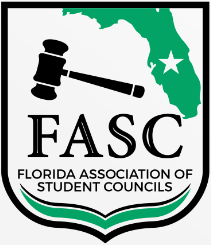 Florida Association of Student CouncilsAdvisor of the Year ApplicationAll applications are due to FASC Executive Director 35 days prior to the current FASC State Convention            FASC Advisor of the Year ApplicationInstructions:  Please make sure all information is written legibly in ink or typedPlease ask for clarification if needed BEFORE the 35 day deadlineAn advisor may be nominated multiple times, but may win the award onceRequired Attachments:Recommendation letter from current student government presidentRecommendation letter from current student government memberRecommendation letter from current faculty member Recommendation letter from current school principalRecommendation letter from parent / community memberOne formal photo of the nomineeNominee Information:Name:		__________________________________________________School: 		__________________________________________________School Address:	__________________________________________________			__________________________________________________Number of Years 	(teacher)	_____________	(SGA Advisor)  ___________I certify that the application is accurate and fully complete:School Principal Name (print)		___________________________________School Principal Signature		___________________________________Date						____________________________________School Activities:  Please list the five most important / impactful activities the nominee has initiated on campus. __________________________________________________________________________________________________________________________________________________________________________________________________________________________________________________________________________________________________________________________________________________________________________________________________________________________________________________________________________________________________________________________________________________________________________________________________________________________________Community Activities:Please list the five most important / impactful activities the nominee participates within the local community. __________________________________________________________________________________________________________________________________________________________________________________________________________________________________________________________________________________________________________________________________________________________________________________________________________________________________________________________________________________________________________________________________________________________________________________________________________________________________Leadership Participation Activities:Please list the five most important / impactful leadership committees, positions, and / or participation the nominee participates within the educational realm. Include school wide, county, state, regional, and national activities.______________________________________________________________________________________________________________________________________________________________________________________________________________________________________________________________________________________________________________________________________________________________________________________________________________________________________________________________________________________________________________________________________________________________________________________________________________Awards / Recognitions:Please list the five most important / impactful awards and recognitions for education.__________________________________________________________________________________________________________________________________________________________________________________________________________________________________________________________________________________________________________________________________________________________________________________________________________________________________________________________________________________________________________________________________________________________________________________________________________________________________    FASC Advisor of the Year ApplicationPlease make sure all components of the application are fully completed and attached to create one packet for submission.All applications should be mailed to:	Dr. Melissa Sohn, FASC Executive Director	Lake Placid High School        	202 Green Dragon Drive	Lake Placid, FL  33852Or email to:	Dr. Melissa Sohn, FASC Executive Director	sohnm@highlands.k12.fl.usAll applications are due 35 days prior to the beginning of the current FASC State Conference.  For specific dates, go to www.fasa.net and click on Student Councils. Please ask for clarification if there are questions / concerns.